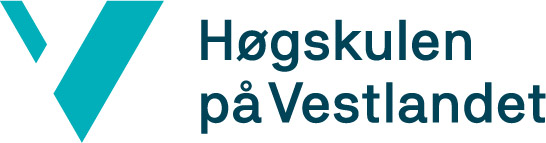 Vurderingsskjema for bachelor i sjukepleieSYKF220P Praksisstudie, medisinsk sjukepleie ved akutt, kronisk og kritisk sjukdom
Praksislærar:Studenten førebur seg til forventningssamtale ved å lese emneplanen og fylle ut eige skjema. Studenten førebur seg til halvtids- og sluttevaluering ved å skrive si eiga vurdering av læringsutbyttet i evalueringskjemaet.Vurderingsskjema skal fyllast ut ved halvtids- og sluttvurdering i praksisperioden. Praksislærar/kontaktsjukepleiar vurderar studenten i høve det som ein kan forvente på det aktuelle utdanningsnivået. Forventningane til studenten er derfor større ved sluttevaluering enn ved halvtidsevaluering.Dei tre svarkategoriane i høve målsettingane er:0: Ikkje evaluert1: Studenten har lågare kompetanse enn forventa2: Studenten har tilfredstillande kompetanse
Dersom kategori 0 eller 1 vert nytta, skal praksislærar/kontaktsjukepleiar grunngje dette på evalueringsskjemaet. Her skal ein og skrive ei samla vurdering av studenten si faglege utvikling i høve læringsutbyttet. Den totale prestasjonen i praksis skal vurderast til karakteren greidd/ikkje greidd. Skjemaetskal signerast av student, kontaktsjukepleiar og praksislærar. Studenten leverer det signerte skjemaet i PDF i Wiseflow innan fastsett frist.Studenten si vurdering av læringsutbytte, før halvtidsvurdering Stad/ dato: ________________________ Signatur: ________________________Studenten si vurdering av læringsutbytte, før sluttvurderingStad/ dato: ________________________ Signatur: ________________________Vurdering frå kontaktsjukepleiar/praksislærar (halvtidsvurdering)Vurdering frå kontaktsjukepleiar/praksislærar (sluttvurdering)Revidert juni 2021 v/emneansvarleg.Student: Kull:   Avdeling/ praksisstad: Tidsrom:  I praksisstudium vert det forventa at studenten:½ tids- vurdering Slutt- vurdering Har kunnskap om teknologi og digitale løysingar i helsetenestaHar kunnskap om informasjonstryggleik knytt til utøving av sjukepleieKan nytte fagleg kunnskap om helse og sjukdom til menneske med akutt, kronisk og kritisk sjukdom for å systematisk observere, vurdere, avgjere, sette i verk og dokumentere hensiktsmessige sjukepleietiltak, samt evaluere effekten av desse og justere ved behovVurdering frå kontaktsjukepleiar/praksislærar (halvtidsvurdering)Vurdering frå kontaktsjukepleiar/praksislærar (sluttvurdering)Læringsutbytte Studenten:½ tids- vurdering Slutt- vurdering 4. Kan nytte kunnskap for å sette i verk tiltak ved subakutte og akutte hendingar, samt utøve hjarte og lungeredningKan nytte kunnskap om barn og unge sine behov for behandling og/eller tenester, og kan sikre deira medverknad og rettar både som pasient og som pårørandeKan nytte relasjons- og kommunikasjonskompetanse i møte med pasientar og pårørandeKan nytte teknologi og digitale løysingar for å understøtte pasientar og pårørande sine ressursar, meistring og medverknadKan reflektere over faglege, etiske og juridiske problemstillingar, i tråd med gjeldande lover og retningslinjer, samt justere eigen praksis i si tenesteutøvingKan reflektere over etiske og juridiske problemstillingar ved bruk av teknologi og digitale løysingarKan identifisere og vurdere risikofaktorar knytt til individ og system, samt dokumentere og systematisk følgje opp detteKan beherske kartleggings-, vurderings- og dokumentasjonsverktøy i utøving av sjukepleieKan beherske relevant medisinsk teknisk utstyrKan beherske smittevernstiltak for å hindre spreiing av uønskte mikrobarKan delta i målretta samarbeidsprosessar med pasientar, pårørande og anna helsepersonellKan leie eige arbeid og prioritere sjukepleieoppgåverHar innsikt i kvalitetsindikatorar og standard terminologi i dokumentasjon av sjukepleieKan planlegge og gjennomføre sjukepleie til akutt, kronisk og kritisk sjuke, og gjennomføre sjukepleie til menneske i palliativ faseKan planlegge og gjennomføre forsvarleg legemiddelhandtering og -rekning, og kvalitetssikrar den enkelte pasient sin legemiddelbrukKan planlegge og gjennomføre kommunikasjon og samhandling med pasientar og pårørande basert på respekt, medbestemming og integritetKan planlegge og gjennomføre sjølvstendige vurderingar av sjukepleiebehov til menneske med urfolks- og minoritetsbakgrunnKan delta i planlegging og gjennomføring av tiltak som sikrar trygg overføring av pasientar mellom ulike einingar og nivå i helsetenestakan formidle fagleg kunnskap og relevante resultat frå forskings- og utviklingsarbeid i teoretiske og praktiske problemstillingar både skriftleg og munnleg, og kan grunngje val i tråd med kunnskapsbasert praksisKan formidle synspunkt og dele erfaringar med andre innanfor fagområdet både skriftleg og munnleg, og gjennom dette bidra til utvikling av god praksisHalvtidsvurdering dato: ________________Melding om fare for ikkje greidd praksis er gitt: Ja   Nei ___________________             ______________________          ______________________  Kontaktsjukepleiar                       Praksislærar                                    StudentMå leggast særleg vekt på i neste praksisperiode/ overføringsmelding:Sluttvurdering dato: ________________ Totalt fråvær:_____ dag(ar)         Organisasjonsfri: _____ dag(ar)Har synt dokumentasjon på gjennomført hospitering: Ja   Nei  Praksis vurderast til: Greidd   Ikkje greidd ___________________             ______________________          ______________________  Kontaktsjukepleiar                       Praksislærar                                    Student